Практика                   Мотивационно-стимулирующий этап.Мотивационно-стимулирующий этап способствует адаптации молодого специалиста в новых условиях, направлен на диагностику и осознание учителем своих профессиональных затруднений и интересов. Наставник  в совместной деятельности со специалистами ОУ помогает определить молодому специалисту круг обязанностей и полномочий,  актуализировать  «сильные стороны»  деятельности, выявить  затруднения, возникающие в профессиональной деятельности в связи с переходом на новый ФГОС.                    Содержательно-деятельностный этап.  Содержательно-деятельностный этап  направлен на профессиональное развитие  путем  выработки определенных компетенций в соответствии с требованиями ФГОС, применения их на практике.На данном этапе молодой специалист выбирает тему профессиональных интересов, тему саморазвития, совместно с наставником выстраивает  индивидуальный план  профессионального становления и  развития. Педагог-наставник определяется тьютором в зависимости от установленных проблем и затруднений молодого специалиста. Тьютером нашей школы является зам. директора по УВР. Тьютор является координатором деятельности молодого специалиста и наставника,  осуществляет занятия школы молодого специалиста,  организует  подготовку  и участие молодых специалистов в представлении результатов профессиональных интересов  в различных мероприятиях.Работа с молодым педагогом строится  на основе площадок. Для большей наглядности проект площадок представлен в виде ментальной карты (или интеллект- карты). Создателем карты мыслей является Тони Бьюзеном. Принцип создания:  наглядное представление естественного течения мыслей от одной центральной  идеи. Она позволяет структурировать мысли в виде схематичного изображения, подобно «разветвлению» идей. Таким образом, молодой специалист целостно воспринимает площадки предстоящей работы и виды предполагаемой деятельности. В конце года анализирует все плюсы и минусы результативности своей работы.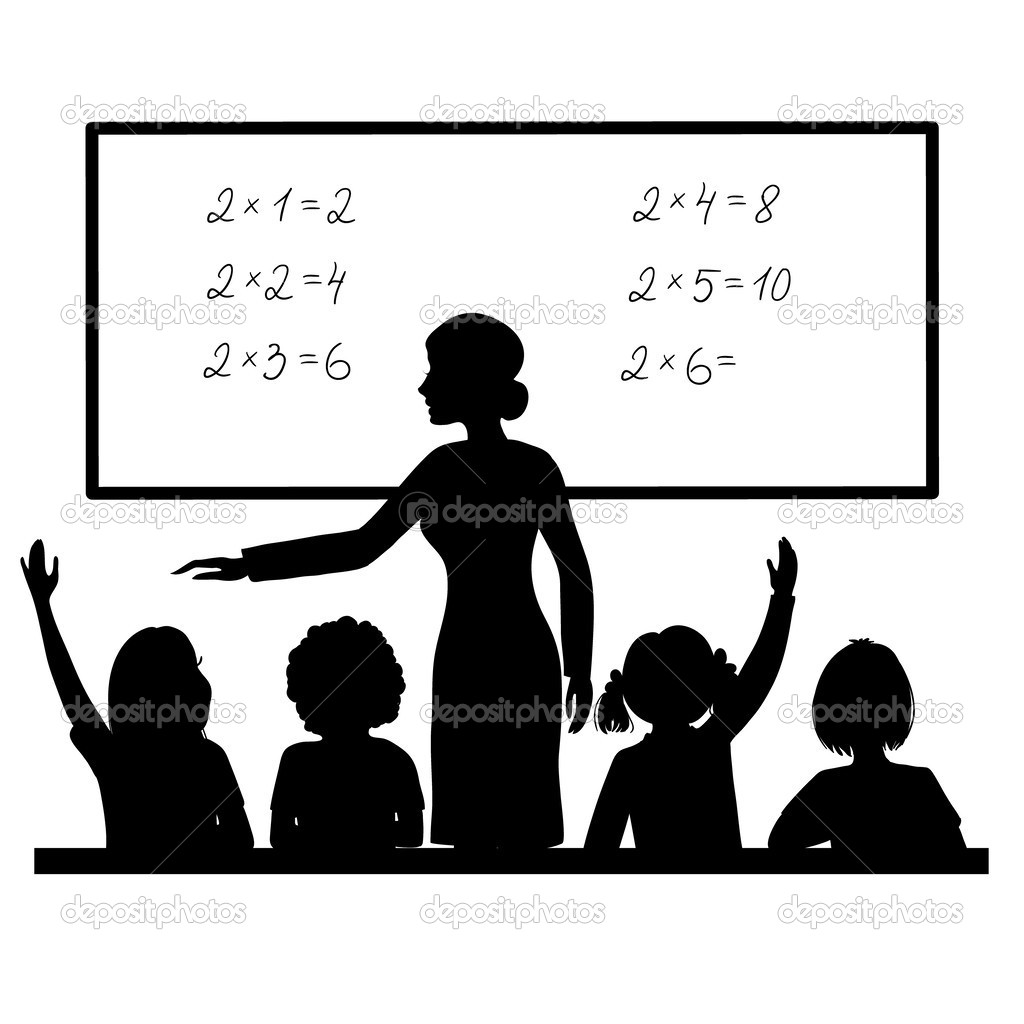 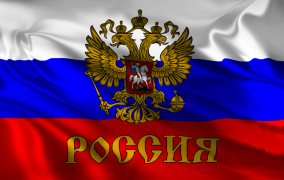 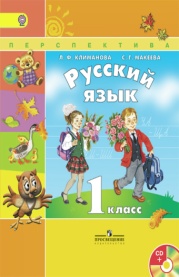 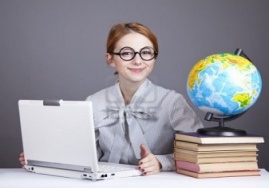 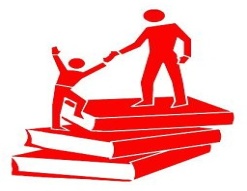 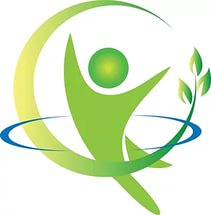 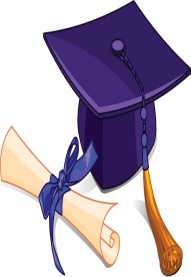 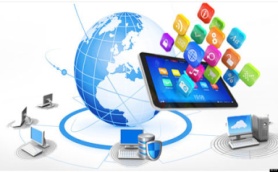 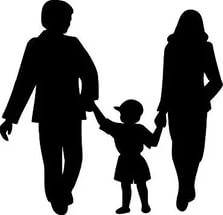 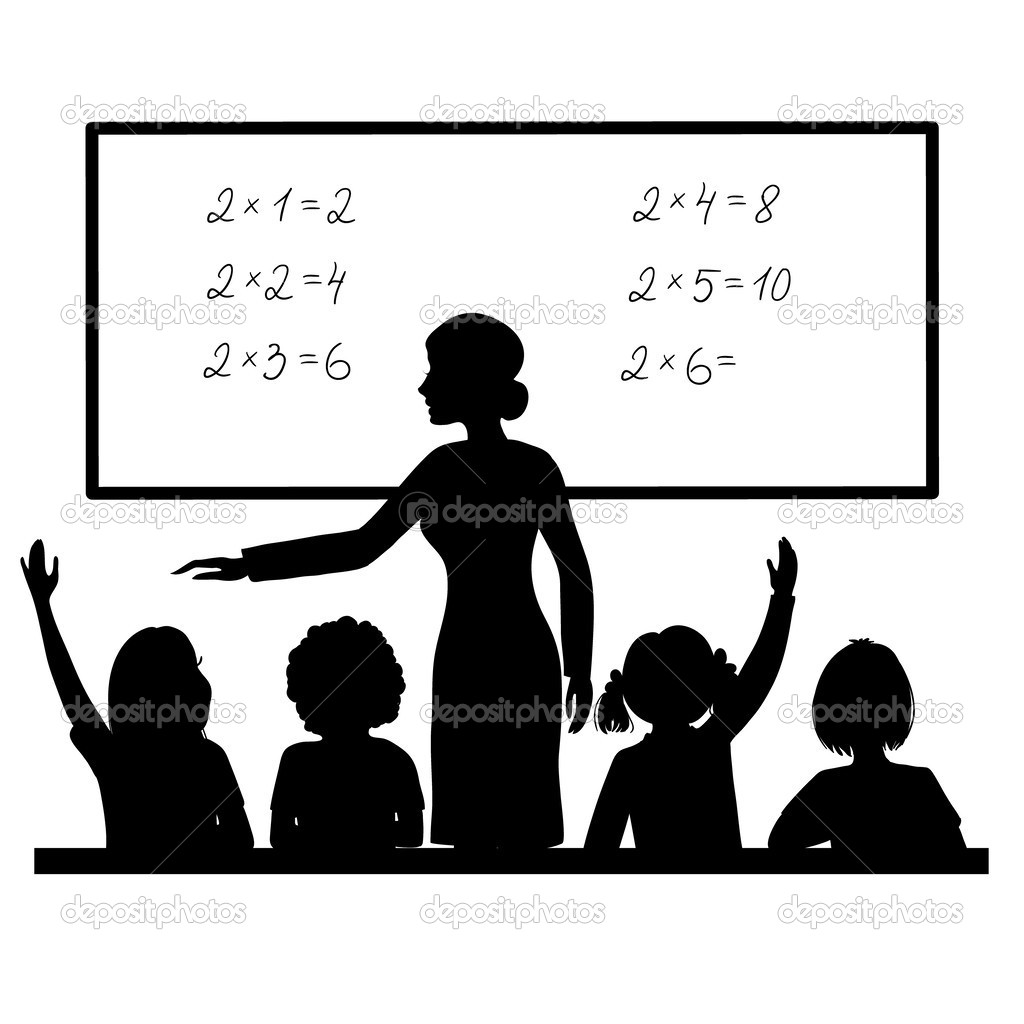 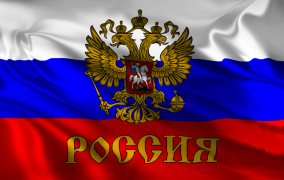 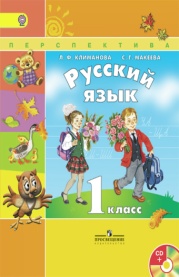 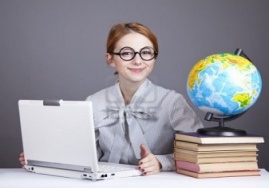 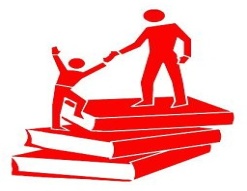 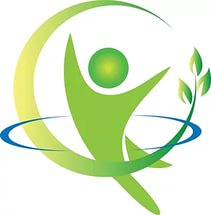 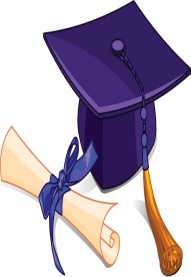 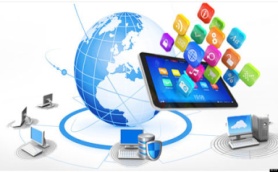 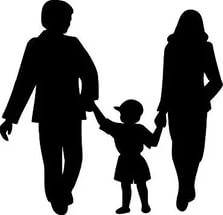 1.	Площадка «Учитель-гражданин» (сентябрь- май). Вся работа строится совместно с педагогом- наставником.Цель: овладением методами и приемами духовно-нравственного развития и воспитания  младших  школьников.1.	Знакомство с Концепцией духовно- нравственного развития и воспитания (далее -  ДНРВ) гражданина России,  с нормативно-правовыми документами школы по вопросам ДНРВ;2.	Овладение методами и приемами работы по ДНРВ во внеурочной деятельности: разговоры о  важном,  нравственные пятиминутки;3.	Посещение занятий наставника по  программе курса внеурочной деятельности  «Разговоры о важном», нравственные пятиминутки; 4.	Участие в семинарах различных уровней.2.	Площадка «Учитель- специалитет» (октябрь)Цель: развитие методологической, предметной и управленческой  компетенций  молодого специалиста.	Изучение  модулей освоения ФГОС (консультации, посещение уроков, тестирование):		1.	Модуль 1. ФГОС: особенности реализации;2.	Модуль  2. Универсальные учебные действия;3.	Модуль 3. Система оценки достижений обучающихся;4.	Модуль  4. Рефлексия деятельности;3.	Площадка «Учитель-профессионал»  (сентябрь  – май ) Цель: подготовка  к прохождению аттестации на первую квалификационную категорию.1.	Организация работы по теме  самообразования: выбор темы,  составление плана	(сентябрь)2.	Подготовка и проведение занятия урочной/ внеурочной деятельности с использованием ИКТ;3.	Публикации  в материалах научно-практических конференций 2 раза в год;4.	Участие в вебинарах, семинарах и конференциях разных уровней (в течение года)5.	Участие в конкурсах профессионального мастерства (1-2 конкурса)6.	Участие в работе школы молодого специалиста	(по плану).4.	Площадка «Учитель-тьютор» (январь)Цель: изучение и освоение приемов и методов индивидуального  сопровождения одаренных детей и детей, нуждающихся в коррекции.1.	Изучение школьной  программы «Одаренные дети»;2. 	Освоение методик выявления одаренности учащихся;3.	Овладение приемами и методами проведения коррекционных занятий (при необходимости);4.	Организация проектной и исследовательской деятельности учащихся своего класса в период подготовки  к школьной  научно-практической конференции;5.	Овладение приемами индивидуального сопровождения участия одаренных детей в творческих в конкурсах;6.	Посещение мастер-класса наставника «Организация и проведение родительского собрания «Как вырастить гения».5.Площадка «Учитель-валеолог»  (декабрь)Цель: освоение  методов и приемов  формирования экологической культуры, здорового и безопасного образа  жизни.1.	Овладение содержанием  «Программы формирования экологический культуры, здорового и безопасного образа жизни»;2. 	Освоение  методов и приемов организации здоровьесберегающей  деятельности  на учебных  занятиях;3.	Посещение уроков наставника  с применением  здоровьесберегающий технологии; 4.	Проектирование и проведение  внеклассных занятий здоровьесберегающей направленности.6.	Площадка «Учитель-исследователь» (октябрь- март)Цель: развитие исследовательских  умений молодого специалиста.1.	Организация самообразования: проблемы и достижения;2.	Ознакомление с формами  презентации продуктов исследовательской деятельности;3. 	Составление  плана  исследования по теме самообразования и его реализация (подготовка обучающегося на НПК); 	4.	Выбор оптимальных  методов исследовательской деятельности.7. Площадка «Учитель-модератор» (январь)Цель: освоение роли модератора в образовательной деятельности.1.	Изучение концепции системно- деятельностного подхода;2.	Овладение техниками групповой работы;3	Посещение уроков наставника по организации групповой работы;4.	Как провести тренинг знакомства и сплоченности коллектива (при необходимости помощь школьного психолога).5. Изучение способов работы с интерактивным оборудованием, интерактивными тренажерами к разным урокам.8.	Площадка «Учитель-сотрудник» (сентябрь- май)Цель: освоение организационных навыков в работе с  администрацией, коллегами, учащимися и их  родителями.1.	Изучение нормативно- правовых  документов школы;2.	Ознакомление с формами организации совместной работы с родителями;3.	Проведение КТД (коллективных творческих дел по плану школы);4.	Изучение правил работы с документацией школы;5.	Освоение приемов  взаимодействия с коллегами по вопросам воспитания и обучения учащихся.Контрольно-оценочный этап.Он является этапом рефлексии,  происходит осознание   профессиональных интересов и затруднений, проявляется стремление к самореализации. На данном этапе наставник совместно с молодым специалистом оценивает степень реализации поставленной цели, уровень удовлетворенности работой над своими профессиональными интересами и темой саморазвития. Определяется содержание дальнейшей индивидуальной образовательной траектории  молодого специалиста.Организованное таким образом сопровождение молодого специалиста дает возможность: - целенаправленно планировать методическую работу на основе выявленных потенциальных возможностей молодого специалиста;- повышать профессиональный уровень педагога с учетом его потребностей, затруднений, достижений;- развивать творческий потенциал молодых специалистов; проследить динамику развития профессиональной деятельности каждого педагога;- повышать продуктивность работы педагога и результативность учебно-воспитательного процесса в школе;- способствовать четкому  определению молодыми специалистами своих профессиональных интересов, выработке умений работать над ликвидацией профессиональных  затруднений.ФИО автора Мельникова Ирина ПетровнаАвторМБОУ СОШ № 32 г.о. Мытищи, Московской областиДолжность автора Учитель начальных классовНазвание Индивидуальный  методический маршрут наставничества «8 шагов к успеху» Форма наставничества педагогических работников, используемая в практике«педагог- молодой специалист»Вид наставничества педагогических работников, используемый в практикеТрадиционная форма наставничества («один на один»)ЦельПомочь молодому специалисту  в адаптации к работе и в  профессиональном становлении (повысить уровень квалификации)Новизна Структурированное построение работы на основе ментальной карты и концепции главных направлений деятельности современного педагога.Формируемые компетенции (психолого- педагогические, коммуникативные, предметные и методические)Становление педагога как сотрудника в коллективе.Изучение правовых нормативных документов в  профессии (ФГОС, Устав школы и т.д).Методическое сопровождение  (вариативность современных форм и методов работы на уроках и во внеурочной деятельности) .Самообразование и исследовательская деятельность молодого специалиста.Суть практикиРабота с молодым специалистом строится на основе 8 методических площадок, которые собраны в виде ментальной карты (для целостности восприятия). Каждая площадка отрабатывается в определенные сроки и позволяет в сотрудничестве с наставником легче адаптироваться  в профессиональной деятельности современного педагога, повысить уровень квалификации.Необходимые ресурсы для реализации практикиПсихолого- педагогическая помощь наставника и специалистов, материально- техническая база, информационно- методические условия (вебинары, семинары, методические объединения,  образовательные сайты (ЦОР, РЭШ, Учи. Ру и т.д)Ожидаемые эффекты и результаты от реализации практикиУспешная психологическая, социальная и  профессиональная адаптация;Повышение уровня квалификации;Самообразование.